PROJEKTS uz 04.01.2021.vēlamais izskatīšanas datums:Finanšu komisijas sēdē: 19.01.2022.domes sēdē: 26.01.2022.sagatavotājs un ziņotājs: Agris GrīnvaldsAPSTIPRINĀTIar Ādažu novada pašvaldības domes 26.01.2022. sēdes lēmumu (protokols Nr.__§__)SAISTOŠIE NOTEIKUMIĀdažos, Ādažu novadā2022. gada 26. janvārī	Nr.00/2022Par vīna, raudzēto un pārējo alkoholisko dzērienu ražošanas atļaujāmIzdoti saskaņā ar Alkoholisko dzērienu aprites likuma 8. panta otro daļuVispārīgie jautājumiSaistošie noteikumi nosaka kārtību, kādā Ādažu novada pašvaldība izsniedz atļaujas (turpmāk – Atļauja) mazajām alkoholisko dzērienu darītavām (turpmāk – komersanti), kas pašvaldības administratīvajā teritorijā ražo vīnu, raudzētos dzērienus un starpproduktus, kuru sastāvā esošais spirts ir tikai raudzētas izcelsmes, vai pārējos alkoholiskos dzērienus no sava īpašuma vai valdījuma dārzos un dravās iegūtajiem produktiem, vai savvaļā augošiem augiem, neizmantojot spirtu vai citus saražotos alkoholiskos dzērienus. Atļauju (1. pielikums) izsniedz bez maksas, uz komersanta pieprasīto laiku, bet ne ilgāk kā uz 5 (pieciem) kalendāra gadiem. II. Atļaujas izsniegšanas un anulēšanas kārtībaLai saņemtu Atļauju, komersants klātienē iesniedz iesniegumu (2. pielikums) Vienotajā valsts un pašvaldības klientu apkalpošanas centrā Ādažos (Gaujas iela 33A, Ādaži, Ādažu pagasts, Ādažu novads) vai Carnikavā (Stacijas iela 5, Carnikava, Carnikavas pagasts, Ādažu novads), vai ar drošu e-parakstu parakstītu iesniegumu attālināti valsts pārvaldes pakalpojumu portālā www.latvija.lv, vai pašvaldības elektroniskajā pasta adresē dome@adazi.lv. Iesniegumā norāda:komersanta nosaukumu, reģistrācijas numuru, juridisko adresi;ražošanas vietu (adresi);ražošanas vietas lietošanas tiesību pamatojumu (īpašumtiesības, nomas tiesības, u.c.);saražojamo alkoholisko dzērienu sortimentu un apjomu (litros) un/vai absolūtā alkohola daudzumu (litros);laika periodu, uz kādu izsniedzama Atļauja;komersanta amatpersonas vārdu, uzvārdu, tālruņa numuru un e-pasta adresi.Iesniegumam pievieno:ražošanas vietas lietošanas tiesību apliecinoša dokumenta kopiju, ja telpas nav komersanta īpašums;telpu plānu un aprakstu, kas raksturo ražošanas vietu (ūdensapgādes, ventilācijas, kanalizācijas, u.tml. nodrošināšanu);informāciju par termiņu, kādā telpas tiks pielāgotas ražošanai (atbilstoša ventilācija, atkritumu savākšana, kanalizācijas novadīšana, u.tml.).Ādažu novada būvvalde 3 (trīs) darba dienu laikā izvērtē 3.2. apakšpunktā noteiktās informācijas atbilstību izmantošanas mērķim un teritorijas plānojumam, un sniedz atzinumu pašvaldības izpilddirektoram. Nepieciešamības gadījumā būvvalde pieprasa ēkas tehnisko apsekošanu. Atļauju vai lēmumu par tās izsniegšanas atteikumu pieņem pašvaldības izpilddirektors ne vēlāk kā 10 (desmit) darba dienu laikā pēc 3. un 4. punktā noteikto dokumentu saņemšanas.Atļauju neizsniedz, ja:nav iesniegti 3. un 4. punktā noteiktie dokumenti;komersants sniedzis nepatiesas ziņas Atļaujas saņemšanai;ražošanu plānots veikt vietā, kas neatbilst teritorijas plānojumā noteiktajam izmantošanas mērķim;ražošanu plānots uzsākt teritorijā vai ēkā, kurās atrodas:izglītības iestāžu, kultūras iestāžu, sporta iestāžu, ārstniecības iestāžu, sociālo grupu, policijas, karaspēka daļu vai citu militāro formējumu telpas;valsts vai pašvaldības iestādes;alkoholisko dzērienu ražošana norādītajā vietā apdraud sabiedrisko kārtību vai citu personu tiesību aizsardzību.Pašvaldības izpilddirektors ir tiesīgs atcelt Atļauju ar motivētu lēmumu 10 (desmit) darba dienu laikā no šajā punktā noteikto apstākļu konstatēšanas:konstatēts, ka komersants sniedza nepatiesas ziņas Atļaujas saņemšanai;ražošana tiek veikta telpās, kas nav pielāgotas un neatbilst to izmantošanas mērķim;izbeigta attiecīgā ražošana Atļaujā norādītajā vietā;beigušās ražošanas telpu lietošanas tiesības;saņemts kompetentu institūciju atzinums par komersanta pārkāpumiem ražošanas vietā, tajā skaitā, ja ražošana apdraud sabiedrisko kārtību vai citu personu tiesības.III. Noslēguma jautājumiPašvaldības izpilddirektora lēmumu var apstrīdēt pašvaldības Administratīvo strīdu komisijai mēneša laikā no lēmuma paziņošanas brīža. Administratīvo strīdu komisijas lēmumu var apstrīdēt Administratīvajā rajona tiesā Administratīvā procesa likumā noteiktajā kārtībā.Atļaujas, kas izsniegtas līdz šo noteikumu spēkā stāšanās brīdim, ir derīgas līdz tajās norādītā termiņa beigām.Ar šo noteikumu spēkā stāšanos spēku zaudē:Carnikavas novada domes 2015. gada 18. februāra saistošie noteikumi Nr. SN/2015/3 “Par kārtību, kādā tiek izsniegta atļauja vīna, raudzēto dzērienu vai pārējo alkoholisko dzērienu ražošanai Carnikavas novadā”;Ādažu novada domes 2016. gada 31. maija saistošie noteikumi Nr. 16/2016 “Kārtība, kādā tiek izsniegta atļauja vīna, raudzēto dzērienu vai pārējo alkoholisko dzērienu ražošanai”.Pašvaldības domes priekšsēdētājs					                             M. Sprindžuks1. pielikumsĀdažu novada pašvaldības domes26.01.2022. saistošajiem noteikumiem Nr.__/2022“Par vīna, raudzēto un pārējo alkoholisko dzērienu ražošanas atļaujām”PARAUGSATĻAUJA Ādažos, Ādažu novadā_____. gada ____. _____________                                                                                Nr.______Ādažu novada pašvaldība atļauj vīna, raudzēto un pārējo alkoholisko dzērienu ražošanu Ādažu novada administratīvajā teritorijā_________________________________________________________________________________(juridiskas personas nosaukums)________________________________________________________________________________(juridiskas personas reģistrācijas numurs, juridiskā adrese)Ražošanas vieta ________________________________________________________________Ražošanas veids ________________________________________________________________Atļauja izdota 		_______. gada ___. ______________________Atļauja derīgs līdz	_______. gada ___. ______________________Atļauja izsniegts saskaņā ar Ādažu novada pašvaldības 2022. gada 26. janvāra saistošo noteikumu Nr.__/2022 “Par vīna, raudzēto un pārējo alkoholisko dzērienu ražošanas atļaujām” 2. punktu.Pašvaldības izpilddirektors		              (paraksts) 		              Vārds, uzvārds2. pielikumsĀdažu novada pašvaldības 26.01.2022. saistošajiem noteikumiem Nr.__/2022“Par vīna, raudzēto un pārējo alkoholisko dzērienu ražošanas atļaujām”Ādažu novada pašvaldībai
IESNIEGUMSLūdzu izsniegt atļauju vīna, raudzēto dzērienu un citu alkoholisko dzērienu, kas nesatur spirtu vai citus saražotos alkoholiskos dzērienus, ražošanai. Komersanta nosaukums __________________________________________________________Reģistrācijas numursJuridiskā adrese _________________________________________________________________Ražošanas vieta (adrese) __________________________________________________________Ražošanas vietas lietošanas tiesību pamatojumu _____________________________________________________________________________________________________________________Ražošanas veids ________________________________________________________________Saražotā vīna vai raudzēto dzērienu kopējais apjoms _______________________________ un/vai                              (litri kalendāra gadā)absolūtā alkohola daudzums saražotajos pārējos dzērienos _______________________________  (litri kalendāra gadā)Vēlamais atļaujas derīguma termiņš _________________________________________________ Komersanta amatpersonas vārds, uzvārds, tālruņa numurs, e-pasta adrese__________________________________________________________________________________________________Pielikumā: 	_________________________________________________________________________________________________________________________________________________________________________________________________________________________________Apliecinu, ka iesniegumā sniegtās ziņas ir patiesas un neiebilstu, ka tās tiks pārbaudītas nepieciešamajās datu bāzēs, iestādēs un pašvaldības rīcībā esošajos reģistros._____. gada ___._______________                      ______________________________________                                                                                          (paraksts, atšifrējums, amats)*Pašrocīgs datums un paraksts nav nepieciešams, ja dokuments parakstīts ar drošu elektronisko parakstu, kas satur laika zīmogu.Paskaidrojuma rakstsĀdažu novada pašvaldības 2022. gada 26. janvāra saistošajiem noteikumiem Nr.__/2022 “Par vīna, raudzēto un pārējo alkoholisko dzērienu ražošanas atļaujām”Pašvaldības domes priekšsēdētājs	        				M.Sprindžuks Paskaidrojuma raksta sadaļas un norādāmā informācija1.     Projekta nepieciešamības pamatojums.Administratīvo teritoriju un apdzīvoto vietu likums (turpmāk - Likums) nosaka, ka ar 2021. gada 1. jūliju Ādažu novadu veido Ādažu pagasts un Carnikavas pagasts, kas nozīmē, ka tiek izveidota jauna publiska persona – Ādažu novada pašvaldība. Likuma pārejas noteikumu 17. punkts nosaka, ka 2021. gada pašvaldību vēlēšanās ievēlētā pašvaldības dome izvērtē novadu veidojošo bijušo pašvaldību pieņemtos saistošos noteikumus un pieņem jaunus saistošos noteikumus, līdz ar to nepieciešams pieņemt noteikumus par kārtību, kādā tiek izsniegta atļauja vīna, raudzēto dzērienu vai pārējo alkoholisko dzērienu ražošanai Ādažu novadā.Alkoholisko dzērienu aprites likuma 3. panta 1.3 daļa nosaka, ka, lai saņemtu speciālo atļauju (licenci) apstiprināta noliktavas turētāja darbībai, mazajai alkoholisko dzērienu darītavai ir jāsaņem vietējās pašvaldības atļauja vīna, raudzēto dzērienu vai pārējo alkoholisko dzērienu ražošanai attiecīgās pašvaldības teritorijā.Savukārt Likuma 8. panta 2. daļa paredz pašvaldības tiesības izdot saistošos noteikumus, nosakot kārtību, kādā mazā alkoholisko dzērienu darītava ir tiesīga saņemt šā likuma 3. panta 1.3 daļā minēto atļauju.2.     Īss projekta satura izklāsts.Šie saistošie noteikumi (turpmāk – Noteikumi) nosaka kārtību, kādā tiek izsniegta atļauja mazai alkoholisko dzērienu darītavai vīna, raudzēto dzērienu vai pārējo alkoholisko dzērienu ražošanai Ādažu novada administratīvajā teritorijā.3.     Informācija par plānoto projekta ietekmi uz pašvaldības budžetu.Noteikumu īstenošanai nav būtiskas ietekmes uz pašvaldības budžetu.Noteikumu izpildei nav nepieciešama jaunu institūciju izveide vai esošo institūciju paplašināšana.4. Informācija par projekta plānoto ietekmi uz sabiedrību (mērķgrupām) un uzņēmējdarbības vidi pašvaldības teritorijā. Noteikumu tiesiskais regulējums attiecas uz komersantiem, kuri vēlas saņemt atļauju vīna, raudzēto dzērienu vai pārējo alkoholisko dzērienu ražošanai Ādažu novadā.5.     Informācija par administratīvajām procedūrām.Kontrolēt Noteikumu izpildi ir tiesības pašvaldības izpilddirektoram un būvvaldei.Personu iesniegumu pieņem Vienotajā valsts un pašvaldības vienotajā klientu apkalpošanas centrā Ādažos (Gaujas iela 33A, Ādaži, Ādažu pagasts, Ādažu novads) vai Carnikavā (Stacijas iela 5, Carnikava, Carnikavas pagasts, Ādažu novads), valsts pārvaldes pakalpojumu portālā www.latvija.lv, izmantojot pašvaldības oficiālo e adresi, vai ar drošu e-parakstu parakstītu iesniegumu, nosūtot uz e-elektronisko pasta adresi dome@adazi.lv. 6.     Informācija par konsultācijām ar privātpersonām.Noteikumu projekts tika izskatīts Ādažu novada pašvaldības domes Attīstības komitejā. Pēc Noteikumu projekta izskatīšanas komitejā, tie tika publicēti pašvaldības tīmekļvietnē www.adazi.lv, nodrošinot iespēju sabiedrības pārstāvjiem izteikt priekšlikumus vai iebildumus. Noteiktajā laikā iebildumi vai priekšlikumi netika saņemti.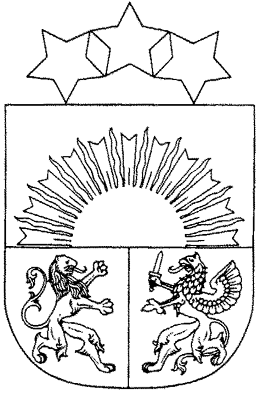 